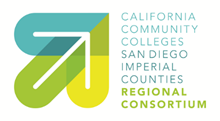 K-14 Pathways Partnership Metrics Subcommittee MeetingAGENDAMay 14, 20182:00pm-4:00pmSan Diego Continuing Ed - North City Campus	1.  Welcome/Introductions/Purpose			                                                                                	2.  Review the metrics document				3.  How do we simplify this?  What is relevant and consistent with the work we are doing with pathways?4.  How are we going to measure success?5.  Next Steps